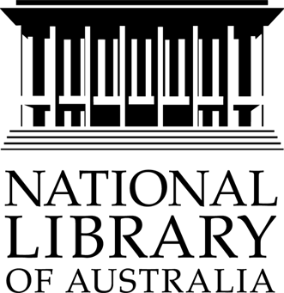 REQUEST FOR Tender No. RFT C001127RFQ for Mechanical Engineering and Associated Services Design Documentation Review - Parks Building Base Building Services Upgrade Project (Stage 2)Addendum No. 5 – Date 8 October 2024The following responses have been provided in response to questions raised regarding the RFT:QUESTION NUMBER QUESTION and ANSWER1Question: 1.	We have been advised by Warrington fire that they currently have an engagement with the NLA. If questions arise during the design regarding the fire plan, can we assume that the NLA will cover their engagement if necessary? Please confirm whether this will be the case.Answer: The Library requires the design team to include fire engineering either resourced in house or through a direct engagement to the head designer.2Question: After amendments are made to the Northrop design, would it be adequate for the services consultant to uplift/ modify the existing tendered costs based on the original tendered values (assumed to be made available) or is a comprehensive costing exercise required including the services of QS for the costing of related building work, which we would need to include? Answer: The Library will consider inclusion of QS services as an added value to the services provided in the overall offer. 